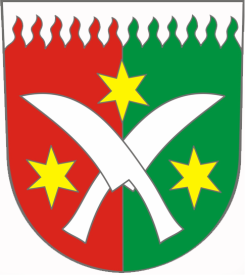 ZÁVĚREČNÝ ÚČET OBCE ŽĎÁR ZA ROK 2021sestavený ke dni 31.12.2021V souladu s § 17 zákona č. 250/2000 Sb., o rozpočtových pravidlech v platném zněníInformace o obciNázev				Obec ŽďárIČO:				00281344Adresa:				Žďár č.p. 5, 679 02 Rájec – JestřebíTelefon:				516 435 214Webové stránky:			www.ou-zdar.czPočet obyvatel k 31.12.2021	406Obec Žďár má devítičlenné neuvolněné zastupitelstvoStarosta				Patrik MikulášekMístostarosta			Bc. Jan NovotnýZastupitelé		Dagmar Havlíková, Pavel Kakáč, Mgr. Miloš Malík, Vladimír Marek, 		Ladislav Novotný, Ing. Milan Smatana, Ing. David ŽivnýVýbory obceFinanční výbor zastupitelstva obce:Ing. Milan Smatana – předsedaLadislav NovotnýVladimír Marek Kontrolní výbor zastupitelstva obce:Kakáč Pavel - předsedaMgr. Miloš MalíkIng. David ŽivnýKulturní výbor zastupitelstva obce:Dagmar Havlíková - předsedkyněHedvika RůžičkováMilada KakáčováKvětoslava VaškováJaroslava ToufarováEva MartinkováEliška ŠevčíkováJitka HruškováLenka MusilováMarta NěmcováVladimír MarekVýbor pro životní prostředí:Ladislav Novotný - předsedaPersonalistika obceObec má 4 zaměstnance na pracovní smlouvu a 1 zaměstnance na dohodu o pracovní činnosti.Další informaceobec splácí úroky a jistinu z uzavřené úvěrové smlouvy s KB, na refinancování úvěru poskytnutého na účel: Splašková kanalizační síť a ochrana vod Žďárského potoka obec splácí úroky a jistinu z uzavřené úvěrové smlouvy s KB na účel: Oprava místních komunikací, realizace chodníků a víceúčelové hřiště obec splácí úroky z uzavřené úvěrové smlouvy s ČS, a.s. na projekt rekonstrukce veřejného osvětlení a výstavba nových místních komunikací a kanalizace dešťové, jistinu začne splácet od ledna 2022obec má pojištěn majetek u pojišťovny Kooperativaobec zpracovává účetní agendu programem Munis od firmy TRIADA a mzdovou agendu v programu Soft PCobec je členem Spolku pro rozvoj a obnovu venkova Moravský kras a Svazku vodovodů a kanalizací měst a obcí okresu Blansko a Sdružení místních samospráv ČRobec vykonává pouze hlavní činnostobec není plátcem DPHobec má zřízen účelový fond a to na opravy obecních bytů s přídělem z nájemného ve výši 60 000,- Kč/rokobec má zřízenu 1 příspěvkovou organizaci – Mateřská škola Žďár, okres Blansko, příspěvková organizaceInformace o pronájmu majetkuObec pronajímá:prostory pohostinství v Dělnickém doměnebytové prostory v Dělnickém doměnebytové prostory v budově Obecního úřaduobecní bytypozemkyV roce 2021 obecNeměla majetkovou účast na podnikání jiných subjektůNeposkytla žádné půjčky dalším subjektůmObsah závěrečného účtuPlnění rozpočtu obceFinancováníStavy a obraty na bankovních účtechPeněžní fondyMajetekVyúčtování finančních vztahů k rozpočtům krajů, obcí, DSO a vnitřní převodyVyúčtování finančních vztahů ke státnímu rozpočtu, státním fondům a Národnímu fonduFinanční hospodaření zřízených právnických osob a hospodaření s jejich majetkemZpráva o výsledku přezkumu hospodařeníPlnění rozpočtu obceRozpis plnění daňových příjmůRozpočet obce Žďár na rok 2021 byl schválen 16.12.2020 usnesením č.100/8/20 zastupitelstvem obce Žďár jako vyrovnaný s příjmy 5 369 300 Kč a výdaji 5 369 300 Kč.  Rozpočet roku 2021 byl změněn jedenácti rozpočtovými opatřeními.Rozpis plnění daňových výdajůVýznamná část výdajů se týkala prací spojených s budováním nového VO v nákladech 685 852,20 Kč, položením kabelů VO do země v nákladech 762 971,55 Kč, výstavbou místní komunikace v lokalitě BS7 v nákladech 690 240,08 Kč, výstavba dešťové kanalizace v lokalitě Stodůlky v nákladech 596 530,- Kč a vybudováním solárního osvětlení kolem chodníku ve směru na Petrovice v nákladech 177 420,- Kč. Na realizaci solárního osvětlení dostala obec investiční transfer ve výši 78 000,- Kč.FinancováníObec splácí úroky a jistinu z uzavřené úvěrové smlouvy s KB, na refinancování úvěru poskytnutého na účel: Splašková kanalizační síť a ochrana vod Žďárského potoka ve výši 2 733 327,- Kč s úrokovou sazbou 0,95% se splatností do 30.9.2026. Roční splátka činila 273 336,- Kč.Obec splácí úroky a jistinu z uzavřené úvěrové smlouvy s KB na účel: Oprava místních komunikací, realizace chodníků a víceúčelové hřiště ve výši 2 500 000,- Kč s úrokovou sazbou 0,95% se splatností do 30.9.2026. Roční splátka činila 256 416,- Kč.Obec splácí úroky z uzavřené úvěrové smlouvy s ČS, a.s. na projekt rekonstrukce veřejného osvětlení a výstavba nových místních komunikací a kanalizace dešťové ve výši 2 900 000 Kč s úrokovou sazbou 2,31% se splatností 31.12.2032. Stavy a obraty na bankovních účtechBěžné účty k 31.12.2021Běžný účet Česká národní banka	                 391 081,84 KčBěžný účet Komerční banka	              2 373 881,91 KčBěžný účet fondu oprav Komerční banka	  137 815,91 KčBěžný účet ČS a.s. k úvěru                                    18 380,98 KčCelkem				               2 921 160,64 KčIV.Peněžní fondyObec má zřízen účelový fond a to na opravy obecních bytů s přídělem z nájemného ve výši 60 000,- Kč/rok.  Stav k 31.12.2021 je 137 815,91,- Kč. Fond nebyl v průběhu roku 2021 čerpán .V. Majetekúčet 021- v roce 2021 došlo ke zrušení zástavního práva na budově obecního úřadu a do majetku byla zařazena dešťová kanalizace v lokalitě Stodůlky v hodnotě 596 530,- Kč a zařazen inventární nález 6 křížků v hodnotě 1,- Kč za kus. Vyřazen byl venkovní rozhlas v hodnotě 75 972,- Kč.účet 022 – na tomto účtu jsou evidovány samostatné movité věci v průběhu roku 2021 nebyl na účtu 022 pohybúčet 028 – v průběhu roku 2021 byl z účtu 028 vyřazen majetek v celkové hodnotě 47 648,00 Kč (tiskárna Canon Pixma, benzinová sekačka Bask, záložní zdroj k telefonu, světelný řetěz na vánoční strom, Notebook Acer, stolní lampa) a zařazen majetek v hodnotě 106 856,64 Kč (skener diapozitivů, kartáč na sní, 2x Notebook HP Probook 650G8, letecká fotografie).Účet 041 – v roce 2021 se uskutečnily náklady spojené s protipovodňovým plánem obce ve výši 54 450,-Kč (podání žádosti, dokumentace).účet 042 –v průběhu roku se na účet 042 účtovalo o investičních nákladech na majetek (dešťová kanalizace Stodůlky v hodnotě 596 530,- Kč, nové VO v hodnotě 685 852,20Kč, umístění rozvodů VO do země ve výši 762 971,55 Kč, solární osvětlení chodníku ve směru Petrovice v hodnotě 177 420,- Kč a místní komunikace v lokalitě BS7 v hodnotě 690 240,08 Kč).účet 132 – v průběhu roku 2021 nedošlo na účtu 132 k pohybůmúčet 902 – v průběhu roku 2021 se na účet 902.00.10 zařadil majetek v hodnotě 6 723,97 Kč a vyřadil se majetek v hodnotě 7 174,00 Kč. účet 901 – na účtu 901 je evidována licence pro EET, v průběhu roku 2021 nedošlo na účtu 901 k žádným pohybůmúčet 909 – na účtu 909 je evidován majetek předaný zřízené příspěvkové organizaci MŠ Žďár, v průběhu roku 2021 nedošlo na účtu 909 k žádným pohybůmúčet 994 – na účtu 994 jsou evidována věcná břemena, v roce 2021 vznikla nová věcná břemena na pozemcích v hodnotě 2 100,- KčVI. Vyúčtování finančních vztahů (kraje, obce, DSO a vnitřní převody)Obec poskytla v průběhu roku tyto transfery a daryVII. Vyúčtování finančních vztahů (státní rozpočet, státní fondy a národní fond)V roce 2021 obdržela obec dotaci:na volby do PS ČR ve výši 31 000,- Kč, Dotace byla čerpána do výše 18 083,-Kč, zbývající část ve výši 12 917,- Kč byla poukázána na ZBÚ Jmk.na solární osvětlení podél chodníku na Petrovice ve výši 78 000,-. Dále obec obdržela:kompenzační bonus ve výši 80 861,77,- Kčpříspěvek od Ministerstva zemědělství na obnovu, zajištění a výchovu porostů ve výši 69 210,- Kčpříspěvek na zmírnění dopadů kůrovcové kalamity ve výši 6 340,- Kčpříspěvek na ekologické technologie ve výši 4 551,- KčVIII. Finanční hospodaření zřízených PO a hospodaření s jejich majetkemPříspěvkové organizace Mateřská škola Žďár, okres Blansko, příspěvková organizace, Žďár 78,679 02  Rájec – Jestřebí, IČ: 70993319Zastupující ředitelka školy navrhuje, aby ztráta byla ponechána bez krytí z rezervního fondu. Schváleno zastupitelstvem obce na zasedání zastupitelstva dne 21.2.2022 usnesením č. 8/1/22.IX. Zpráva o výsledku přezkoumání hospodařeníPřezkum hospodaření byl proveden dne 2.2.2022 Krajským úřadem Jihomoravského kraje. Při přezkoumání hospodaření obce Žďár za rok 2021 nebyly zjištěny chyby a nedostatky.Tato zpráva je součástí závěrečného účtu. Ostatní doplňující údajeVýkaz FIN 2-12, výkaz Rozvaha, Výkaz zisků a ztrát a Příloha jsou zveřejněny na úřední desce obce Žďár jako přílohy závěrečného účtu, dále jsou zveřejněny na webových stránkách obce a jsou k nahlédnutí v úředních hodinách v kanceláři OÚ Žďár.Razítko účetní jednotkyOsoba odpovědná za účetnictví			 Vladimíra Mikulášková, DiS.Podpisový záznam osobyodpovědné za správnost údajůOsoba odpovědná za rozpočet 			Vladimíra Mikulášková, DiS.Podpisový záznam osobyodpovědné za správnost údajůStatutární zástupce 				Patrik MikulášekPodpisový záznam statutárníhozástupceVe Žďáru dne 21.2.2022Návrh schválen: 21.2.2022 usnesením č. 9/1/22Vyvěšeno dne: 28.2.2022Zveřejněno způsobem umožňujícím dálkový přístup dne: 28.2.2022ParagrafPoložkaTextSRURZůstatek%SR%UR00001111Daň z příjmů fyz. osob placená plátci698 500,00957 300,00957 262,83137,05100,0000001112Daň z příjmu fyz. osob placená poplatník21 400,0063 300,0063 207,98295,3699,8500001113Daň z příjmu fyz. osob vybíraná srážkou133 500,00164 000,00163 949,09122,8199,9700001121Daň z příjmů práv. osob747 300,001 383 200,001 383 131,36185,08100,0000001122Daň z příjmů práv. osob za obce51 900,0082 100,0082 080,00158,1599,9800001211Daň z přidané hodnoty2 858 500,003 094 700,003 094 634,83108,26100,0000001334Odvody za odnětí půdy ze zem. půd. fon2 000,003 000,002 541,90127,0984,7300001340Poplatek za provoz systému KO150 000,00156 500,00155 816,00103,8899,5600001341Poplatek ze psů12 000,0012 000,0010 400,0086,6786,6700001343Poplatek ze užívání veř. prostr.1 000,001 000,000,000,000,0000001344Poplatek ze vstupného3 000,003 000,000,000,000,0000001346Popl. za povolení k vjezdu do vybr. míst3 500,003 500,001 250,0035,7135,7100001361Správní poplatky16 000,0022 000,0021 110,00131,9495,9500001381Daň z hazardních her25 000,0046 000,0045 647,87182,5999,2300001382Zrušený odv. z loterií a pod. her kromě0,000,002,410,000,0000001511Daň z nemovitých věcí180 000,00210 000,00207 667,18115,3798,8900004111NI př.transf. ze všeob.pokl.sp.st.rozp.0,00111 900,00111 861,770,0099,9700004112NI př.transf. ze st.r. v rám. souh. dotv93 100,0096 800,0096 800,00103,97100,0000004116Ost. NI př.transfer. ze státního rozp.0,0082 200,0082 101,000,0099,8800004222Inv. př. transfery od krajů0,0078 000,0078 000,000,00100,0010122131Příjmy z pronájmu pozemků30 000,0030 000,0021 210,0070,7070,7010312111Příjmy z poskytování služeb a výrobků10 000,0010 000,000,000,000,0010702139Ostatní příjmy z pronájmu majetku3 500,003 500,003 500,00100,00100,0021222310Příjmy z prodeje krátk. a drob. dl. maj.2 000,003 400,003 361,70168,0998,8733922132Příjmy z pronájmu ost. nem. věcí a jejic15 000,0015 000,0012 700,0084,6784,6733922133Příjmy z pronájmu movitých věcí1 000,001 000,001 000,00100,00100,0036122132Příjmy z pronájmu ost. nem. věcí a jejic100 100,00130 100,00116 322,00116,2189,4136122324Přijaté nekapitálové příspěvky a náhrady0,0016 800,00600,000,003,5736392111Příjmy z poskytování služeb a výrobků0,0080 000,0078 635,750,0098,2936392119Ostatní příjmy z vlastní činnosti0,002 100,002 100,000,00100,0036392132Příjmy z pronájmu ost. nem. věcí a jejic12 000,0012 000,006 500,0054,1754,1736393111Příjmy z prodeje pozemků10 000,0010 000,000,000,000,0037252324Přijaté nekapitálové příspěvky a náhrady100 000,00100 000,0085 539,0085,5485,5461712132Příjmy z pronájmu ost. nem. věcí a jejic13 000,0013 000,003 628,0027,9127,9161712133Příjmy z pronájmu movitých věcí16 000,0016 000,008 100,0050,6350,6361712324Přijaté nekapitálové příspěvky a náhrady0,001 000,001 000,000,00100,0063102141Příjmy z úroků0,00100,000,090,000,0963304134Převody z rozpočtových účtů60 000,0060 000,002 162 230,573 603,723 603,72ParagrafPoložkaTextSRURZůstatek%SR%UR10315139Nákup materiálu j.n.10 000,0010 000,000,000,000,0010315169Nákup ostatních služeb0,0078 700,0078 660,000,0099,9510705139Nákup materiálu j.n.5 000,0010 000,009 847,00196,9498,4722125141Úroky vlastní19 500,0019 500,0013 063,3966,9966,9922125171Výdaje na dodavatel.zajišť.opravy a údrž150 000,00150 000,0087 526,5658,3558,3522126121Budovy, haly a stavby0,00690 300,00690 240,080,0099,9922925193Výdaje na dopravní územní obslužnost20 600,0020 600,0020 600,00100,00100,0023105329Ost.neinv.transf.veřej.rozp.místní úrov.56 400,0056 400,0055 420,0098,2698,2623106121Budovy, haly a stavby50 000,0050 000,000,000,000,0023215141Úroky vlastní19 500,0019 500,0014 144,4472,5472,5423216121Budovy, haly a stavby150 000,00597 000,00596 530,00397,6999,9231115331Neinv. přísp. zřízeným PO280 000,00280 000,00280 000,00100,00100,0033145021Ostatní osobní výdaje10 000,0015 000,0014 383,00143,8395,8933145031Pov. poj. na soc. zab. a př. na st.p.z.2 000,002 200,002 108,00105,4095,8233145032Pov. poj. na veřejné zdravotní pojištění1 000,001 600,001 530,00153,0095,6333145136Výdaje na knihy, učební pomůcky a tisk3 000,005 000,004 552,00151,7391,0433145139Nákup materiálu j.n.1 000,001 000,000,000,000,0033145168Zpracování dat a služby souv. s IT a kom3 000,003 000,001 815,0060,5060,5033265169Nákup ostatních služeb0,0011 000,0011 000,000,00100,0033415041Odměny za užití dušev. vlastnictví10 000,0010 000,004 141,9541,4241,4233415162Služby elektronických komunikací1 000,001 000,00540,0054,0054,0033925011Platy zaměstnanců v pracovním poměru255 500,00287 700,00287 640,00112,5899,9833925031Pov. poj. na soc. zab. a př. na st.p.z.64 300,0072 300,0069 718,00108,4396,4333925032Pov. poj. na veřejné zdravotní pojištění23 000,0026 000,0022 564,0098,1086,7833925132Ochranné pomůcky2 000,002 000,000,000,000,0033925137Drobný dlouhodobý hmotný majetek5 000,005 000,000,000,000,0033925139Nákup materiálu j.n.10 000,0010 000,004 489,0044,8944,8933925151Studená voda9 000,009 000,000,000,000,0033925153Plyn30 000,008 000,007 636,4625,4595,4633925154Elektrická energie20 000,0020 000,008 105,1040,5340,5333925169Nákup ostatních služeb1 000,002 500,002 056,00205,6082,2433925171Výdaje na dodavatel.zajišť.opravy a údrž5 000,005 000,000,000,000,0033925424Náhrady mezd v době nemoci0,006 200,006 164,000,0099,4233995021Ostatní osobní výdaje12 000,0012 000,003 300,0027,5027,5033995137Drobný dlouhodobý hmotný majetek3 000,003 000,000,000,000,0033995139Nákup materiálu j.n.10 000,0010 000,009 491,5594,9294,9233995154Elektrická energie2 000,002 000,00805,5540,2840,2833995169Nákup ostatních služeb15 000,0037 000,0035 205,00234,7095,1533995175Výdaje na poř. věcí a služeb - pohoštění12 000,0012 000,001 755,0014,6314,6333995194Věcné dary5 000,0024 200,0023 267,00465,3496,1434295222Neinv.transf. spolkům4 000,004 000,000,000,000,0034295229Ost.neinv.transf. nezisk. a podob.organ.2 000,002 000,002 000,00100,00100,0036125151Studená voda6 000,006 000,00-131,44-2,19-2,1936125153Plyn26 000,0026 000,001 605,836,186,1836125154Elektrická energie20 000,0020 000,00-6 706,62-33,53-33,5336125171Výdaje na dodavatel.zajišť.opravy a údrž50 000,0050 000,000,000,000,0036315154Elektrická energie70 000,0075 000,0061 026,4987,1881,3736315171Výdaje na dodavatel.zajišť.opravy a údrž20 000,00192 000,00187 898,71939,4997,8636316121Budovy, haly a stavby389 900,001 626 300,001 626 243,75417,09100,0036395011Platy zaměstnanců v pracovním poměru477 200,00582 200,00567 644,00118,9597,5036395031Pov. poj. na soc. zab. a př. na st.p.z.118 300,00137 800,00137 508,00116,2499,7936395032Pov. poj. na veřejné zdravotní pojištění43 000,0049 300,0044 135,00102,6489,5236395132Ochranné pomůcky3 000,0010 000,009 635,00321,1796,3536395137Drobný dlouhodobý hmotný majetek15 000,0028 500,0028 030,00186,8798,3536395139Nákup materiálu j.n.25 000,00136 300,00136 262,08545,0599,9736395154Elektrická energie25 000,0025 000,001 832,307,337,3336395156Pohonné hmoty a maziva36 000,0063 000,0062 713,30174,2099,5436395167Služby školení a vzdělávání1 000,001 000,000,000,000,0036395169Nákup ostatních služeb30 000,00109 400,00109 331,04364,4499,9436395171Výdaje na dodavatel.zajišť.opravy a údrž90 000,0020 000,0013 179,3214,6465,9036395329Ost.neinv.transf.veřej.rozp.místní úrov.6 500,006 200,006 180,0095,0899,6836396121Budovy, haly a stavby60 000,001 400,00500,000,8335,7136396130Pozemky10 000,0038 600,0037 095,00370,9596,1037215169Nákup ostatních služeb10 000,0014 000,0013 153,17131,5393,9537225169Nákup ostatních služeb140 000,00202 000,00201 638,70144,0399,8237235139Nákup materiálu j.n.10 000,0010 000,001 391,5013,9113,9137235169Nákup ostatních služeb180 000,00280 000,00230 934,17128,3082,4837446119Ost. nákup dlouh. nehmotného majetku0,0055 200,0054 450,000,0098,6437455132Ochranné pomůcky1 000,001 000,000,000,000,0037455137Drobný dlouhodobý hmotný majetek5 000,005 000,000,000,000,0037455139Nákup materiálu j.n.5 000,00199 000,00198 919,003 978,3899,9637455156Pohonné hmoty a maziva15 000,0015 000,0012 241,3081,6181,6137455167Služby školení a vzdělávání1 000,001 000,000,000,000,0037455169Nákup ostatních služeb10 000,00123 200,00123 106,821 231,0799,9237455171Výdaje na dodavatel.zajišť.opravy a údrž5 000,005 000,000,000,000,0043415229Ost.neinv.transf. nezisk. a podob.organ.4 000,004 000,004 000,00100,00100,0043795321Neinvestiční transfery obcím12 500,0012 500,0012 500,00100,00100,0052135903Rezerva na krizová opatření30 000,0030 000,000,000,000,0052205229Ost.neinv.transf. nezisk. a podob.organ.0,0050 000,0050 000,000,00100,0053115321Neinvestiční transfery obcím8 000,008 000,008 000,00100,00100,0055125021Ostatní osobní výdaje3 000,003 000,002 282,0076,0776,0755125137Drobný dlouhodobý hmotný majetek10 000,0010 000,006 723,9767,2467,2455125139Nákup materiálu j.n.5 000,005 000,001 231,0324,6224,6255125153Plyn20 000,0038 400,0038 302,81191,5199,7555125154Elektrická energie20 000,0020 000,007 400,2237,0037,0055125156Pohonné hmoty a maziva2 000,002 000,001 944,9097,2597,2555125169Nákup ostatních služeb10 000,0020 000,0019 681,36196,8198,4155125171Výdaje na dodavatel.zajišť.opravy a údrž2 000,002 000,000,000,000,0055125229Ost.neinv.transf. nezisk. a podob.organ.1 000,001 000,000,000,000,0061125019Ostatní platy35 000,0035 000,0031 960,0091,3191,3161125023Odměny členů zastupitelstva obcí a krajů390 000,00425 000,00411 618,00105,5496,8561125032Pov. poj. na veřejné zdravotní pojištění35 100,0038 100,0037 920,00108,0399,5361125039Ostatní pov. poj. placené zaměstnavatele11 000,0011 000,0010 808,0098,2598,2561145021Ostatní osobní výdaje0,0017 000,0016 991,000,0099,9561145173Cestovné0,00500,000,000,000,0061145175Výdaje na poř. věcí a služeb - pohoštění0,001 100,001 092,000,0099,2761145901Nespecifikované rezervy0,0012 400,000,000,000,0061715011Platy zaměstnanců v pracovním poměru367 200,00374 100,00373 890,00101,8299,9461715031Pov. poj. na soc. zab. a př. na st.p.z.91 100,0091 100,0090 284,0099,1099,1061715032Pov. poj. na veřejné zdravotní pojištění33 100,0033 100,0030 857,0093,2293,2261715038Pov. poj. na úrazové pojištění6 000,006 000,005 365,0089,4289,4261715136Výdaje na knihy, učební pomůcky a tisk2 000,004 100,003 588,00179,4087,5161715137Drobný dlouhodobý hmotný majetek5 000,00103 000,00102 843,642 056,8799,8561715139Nákup materiálu j.n.50 000,0080 000,0079 962,67159,9399,9561715151Studená voda8 000,008 000,00-4 559,05-56,99-56,9961715153Plyn20 000,0020 000,0018 884,8894,4294,4261715154Elektrická energie25 000,0025 000,007 477,4929,9129,9161715161Poštovní služby2 000,003 200,003 173,00158,6599,1661715162Služby elektronických komunikací50 000,0075 800,0075 727,68151,4699,9061715164Nájemné14 600,0014 600,0012 751,4087,3487,3461715166Výdaje na dodav. pořízení informací10 000,0010 000,007 937,6079,3879,3861715167Služby školení a vzdělávání2 500,004 500,003 687,90147,5281,9561715168Zpracování dat a služby souv. s IT a kom50 000,0050 000,0037 823,4575,6575,6561715169Nákup ostatních služeb75 000,00167 000,00166 304,97221,7499,5861715171Výdaje na dodavatel.zajišť.opravy a údrž10 000,0046 000,0045 685,00456,8599,3261715173Cestovné1 000,001 000,000,000,000,0061715175Výdaje na poř. věcí a služeb - pohoštění8 000,008 000,005 312,3966,4066,4061715179Ostatní nákupy j.n.5 000,005 000,003 306,0066,1266,1261715194Věcné dary8 000,0047 000,0044 818,70560,2395,3661715329Ost.neinv.transf.veřej.rozp.místní úrov.28 000,0027 600,0027 600,0098,57100,0061715424Náhrady mezd v době nemoci0,0014 100,0014 085,000,0099,8963105163Služby peněžních ústavů6 000,0010 200,0010 175,71169,6099,7663205163Služby peněžních ústavů53 000,0054 000,0053 992,00101,8799,9963305345Převody vlastním rozpočtovým účtům0,000,002 102 230,570,000,0063305349Ostatní převody vlastním fondům60 000,0060 000,0060 000,00100,00100,0063995365Platby daní a poplat.kraj.,obcím a st.f51 900,0082 100,0082 080,00158,1599,9864025364Vratky transferů poskytnutých z veřejnýc12 700,0012 700,0012 626,0099,4299,42TextČíslo řádkuSRURZůstatek%SR%URZměna stavu krátk. prostřed.na ůčtech81150,002 344 700,00-964 780,030,00-41,15Dlouhodobé přijaté půjčky81230,000,002 825 189,490,000,00Uhrazené splátky dlouh. přij. půjček8124-529 900,00-529 900,00-529 752,0099,9799,97Oper.z peněz.účtů organ.bez char.P a V89010,000,00-24 068,000,000,00Financování (součet za třídu 8)8000-529 900,001 814 800,001 306 589,46-246,5772TextČíslo řádkuPS k 1. 1.StavZměna stavu BÚZákladní běžný účet ÚSC60101 878 564,702 783 344,73-904 780,03Běžné účty fondů ÚSC602077 815,91137 815,91-60 000,00Běžné účty celkem60301 956 380,612 921 160,64-964 780,03Název položkySUBO - bruttoBO - korekceBO - nettoMO - nettoAKTIVA CELKEM51 471 884,3617 525 032,9633 946 851,4030 458 308,59A.Stálá aktiva48 333 817,3817 525 032,9630 808 784,4228 303 293,48I.Dlouhodobý nehmotný majetek291 242,48142 468,48148 774,00102 196,001.Nehmotné výsledky výzkumu a vývoje0120,000,000,000,002.Software01313 542,8613 542,860,000,003.Ocenitelná práva0140,000,000,000,004.Povolenky na emise a preferenční limity0150,000,000,000,005.Drobný dlouhodobý nehmotný majetek01865 949,6265 949,620,000,006.Ostatní dlouhodobý nehmotný majetek019157 300,0062 976,0094 324,00102 196,007.Nedokončený dlouhodobý nehmotný majetek04154 450,000,0054 450,000,008.Poskytnuté zálohy na dlouhodobý nehmotný majetek0510,000,000,000,009.Dlouhodobý nehmotný majetek určený k prodeji0350,000,000,000,00II.Dlouhodobý hmotný majetek47 981 055,4517 382 564,4830 598 490,9728 167 633,151.Pozemky0314 868 693,850,004 868 693,854 793 916,362.Kulturní předměty0320,000,000,000,003.Stavby02134 670 552,2314 340 220,6520 330 331,5820 228 005,584.Samostatné hmotné movité věci a soubory hmotných movitých věcí0222 352 088,50955 462,001 396 626,501 526 466,505.Pěstitelské celky trvalých porostů0250,000,000,000,006.Drobný dlouhodobý hmotný majetek0282 086 881,832 086 881,830,000,007.Ostatní dlouhodobý hmotný majetek0290,000,000,000,008.Nedokončený dlouhodobý hmotný majetek0424 002 839,040,004 002 839,041 619 244,719.Poskytnuté zálohy na dlouhodobý hmotný majetek0520,000,000,000,0010.Dlouhodobý hmotný majetek určený k prodeji0360,000,000,000,00III.Dlouhodobý finanční majetek0,000,000,000,001.Majetkové účasti v osobách s rozhodujícím vlivem0610,000,000,000,002.Majetkové účasti v osobách s podstatným vlivem0620,000,000,000,003.Dluhové cenné papíry držené do splatnosti0630,000,000,000,004.Dlouhodobé půjčky0670,000,000,000,005.Termínované vklady dlouhodobé0680,000,000,000,006.Ostatní dlouhodobý finanční majetek0690,000,000,000,007.Pořizovaný dlouhodobý finanční majetek0430,000,000,000,008.Poskytnuté zálohy na dlouhodobý finanční majetek0530,000,000,000,00IV.Dlouhodobé pohledávky61 519,450,0061 519,4533 464,331.Poskytnuté návratné finanční výpomoci dlouhodobé4620,000,000,000,002.Dlouhodobé pohledávky z postoupených úvěrů4640,000,000,000,003.Dlouhodobé poskytnuté zálohy4650,000,000,000,004.Dlouhodobé pohledávky z ručení4660,000,000,000,005.Ostatní dlouhodobé pohledávky46961 519,450,0061 519,4533 464,336.Dlouhodobé poskytnuté zálohy na trasfery4710,000,000,000,00B.Oběžná aktiva3 138 066,980,003 138 066,982 155 015,11I.Zásoby11 820,000,0011 820,0011 820,001.Pořízení materiálu1110,000,000,000,002.Materiál na skladě1120,000,000,000,003.Materiál na cestě1190,000,000,000,004.Nedokončená výroba1210,000,000,000,005.Polotovary vlastní výroby1220,000,000,000,006.Výrobky1230,000,000,000,007.Pořízení zboží1310,000,000,000,008.Zboží na skladě13211 820,000,0011 820,0011 820,009.Zboží na cestě1380,000,000,000,0010.Ostatní zásoby1390,000,000,000,00II.Krátkodobé pohledávky181 018,340,00181 018,34159 814,501.Odběratelé31145 584,340,0045 584,3428 999,202.Směnky k inkasu3120,000,000,000,003.Pohledávky za eskontované cenné papíry3130,000,000,000,004.Krátkodobé poskytnuté zálohy31450 360,000,0050 360,0067 530,005.Jiné pohledávky z hlavní činnosti3150,000,000,000,006.Poskytnuté návratné finanční výpomoci krátkodobé3160,000,000,000,007.Krátkodobé pohledávky z postoupených úvěrů3170,000,000,000,008.Pohledávky z přerozdělovaných daní3190,000,000,000,009.Pohledávky za zaměstnanci3350,000,000,001 860,0010.Sociální zabezpečení3360,000,000,000,0011.Zdravotní pojištění3370,000,000,000,0012.Důchodové spoření3380,000,000,000,0013.Daň z příjmů3410,000,000,000,0014.Ostatní daně, poplatky a jiná obdobná peněžitá plnění3420,000,000,000,0015.Daň z přidané hodnoty3430,000,000,000,0016.Pohledávky za osobami mimo vybrané vládní instituce3440,000,000,000,0017.Pohledávky za vybranými ústředními vládními institucemi3460,000,000,000,0018.Pohledávky za vybranými místními vládními institucemi3480,000,000,000,0023.Krátkodobé pohledávky z ručení3610,000,000,000,0024.Pevné termínové operace a opce3630,000,000,000,0025.Pohledávky z neukončených finančních operací3690,000,000,000,0026.Pohledávky z finančního zajištění3650,000,000,000,0027.Pohledávky z vydaných dluhopisů3670,000,000,000,0028.Krátkodobé poskytnuté zálohy na transfery3730,000,000,000,0029.Krátkodobé zprostředkování transferů3750,000,000,000,0030.Náklady příštích období3817 074,000,007 074,000,0031.Příjmy příštích období3850,000,000,0052,3032.Dohadné účty aktivní38878 000,000,0078 000,0061 373,0033.Ostatní krátkodobé pohledávky3770,000,000,000,00III.Krátkodobý finanční majetek2 945 228,640,002 945 228,641 983 380,611.Majetkové cenné papíry k obchodování2510,000,000,000,002.Dluhové cenné papíry k obchodování2530,000,000,000,003.Jiné cenné papíry2560,000,000,000,004.Termínované vklady krátkodobé2440,000,000,000,005.Jiné běžné účty2450,000,000,000,009.Běžný účet2410,000,000,000,0011.Základní běžný účet územních samosprávných celků2312 783 344,730,002 783 344,731 878 564,7012.Běžné účty fondů územních samosprávných celků236137 815,910,00137 815,9177 815,9115.Ceniny2630,000,000,0027 000,0016.Peníze na cestě2620,000,000,000,0017.Pokladna26124 068,000,0024 068,000,00TextČíslo řádkuSRURZůstatek%SR%URTřída 1 - Daňové příjmy40104 903 600,006 201 600,006 188 701,45126,2199,79Třída 2 - Nedaňové příjmy4020302 600,00434 000,00344 196,54113,7579,31Třída 3 - Kapitálové příjmy403010 000,0010 000,000,000,000,00Třída 4 - Přijaté transfery4040153 100,00428 900,002 530 993,341 653,16590,11Příjmy celkem40505 369 300,007 074 500,009 063 891,33168,81128,12Konsolidace příjmů406060 000,0060 000,002 162 230,573 603,723 603,722223-Příjmy z finančního vyp. min.let.40610,000,000,000,000,002226-Příjmy z fin.vyp.min.let mezi obc.40620,000,000,000,000,002227-Příjmy z fin.vyp.min.let mezi rr.40630,000,000,000,000,002441-Splátky půjček od obcí40700,000,000,000,000,002442-Splátky půjček od regionů40800,000,000,000,000,002443-Splátky půjčených prostř. od reg.r40810,000,000,000,000,002449-Splátky půj. od veř. rozp. úz. úr.40900,000,000,000,000,004121-Neinvestiční přijaté trans. od obc41000,000,000,000,000,004122-Neinv. přij. transf. od reg. org.41100,000,000,000,000,004123-Neinv. přij. transf. od reg. rad41110,000,000,000,000,004129-Neinv. přij. tr. od rozp. úz. úr.41200,000,000,000,000,004133-Převody z vlastních rezerv. fondů41300,000,000,000,000,004134-Převody z rozpočtových účtů414060 000,0060 000,002 162 230,573 603,723 603,724137-Neinv. přev. mezi stat. městy41450,000,000,000,000,004138-Převody z vlastní pokladny41460,000,000,000,000,004139-Převody z vlastních fondů j.n.41500,000,000,000,000,004221-Inv. přijaté transfery od obcí41700,000,000,000,000,004222-Inv. přijaté transfery od regionů41800,0078 000,0078 000,000,00100,004223-Inv. přijaté transfery od reg. rad41810,000,000,000,000,004229-Inv. přijaté tr. od rozp. úz. úr.41900,000,000,000,000,004251-Inv. přev. mezi stat. městy41820,000,000,000,000,00ZJ024-Transfery přijaté z úz. jiného ok41910,000,000,000,000,00ZJ025-Spl. půjček přijaté z jiného okr41920,000,000,000,000,00ZJ028-Transfery př. z území jin. kraje41930,000,000,000,000,00ZJ029-Splátky půjček př. z území j. kra41940,000,000,000,000,00Příjmy celkem po konsolidaci42005 309 300,007 014 500,006 901 660,76129,9998,39Třída 5 - Běžné výdaje42104 179 500,005 830 500,007 365 421,96176,23126,33Třída 6 - Kapitálové výdaje4220659 900,003 058 800,003 005 058,83455,3898,24Výdaje celkem42404 839 400,008 889 300,0010 370 480,79214,29116,66Konsolidace výdajů425060 000,0060 000,002 162 230,573 603,723 603,725321-Neinv. transfery obcím426020 500,0020 500,0020 500,00100,00100,005323-Neinv. transfery regionům42700,000,000,000,000,005325-Neinv. transfery reg. radám42710,000,000,000,000,005329-Neinv. transf. veř. rozp. míst. úr428090 900,0090 200,0089 200,0098,1398,895342-Převody FKSP a soc.fondu obcí a kr42810,000,000,000,000,005344-Přev. vlast. rez. fondům úz. rozp.42900,000,000,000,000,005345-Přev. vlast. rozp. fondům43000,000,002 102 230,570,000,005347-Neinv. Přev. mezi stat. městy43050,000,000,000,000,005348-Převody do vlastní pokladny43060,000,000,000,000,005349-Ost. převody vlast. fondům431060 000,0060 000,0060 000,00100,00100,005366-Výdaje z fin.vyp.min.let43210,000,000,000,000,005367-Výdaje z fin.vyp.min.let mezi obc.43220,000,000,000,000,005368-Výdaje z fin.vyp.min.lez mezi rr.43230,000,000,000,000,005641-Neinvestiční půjčky obcím43300,000,000,000,000,005642-Neinvestiční půjčky regionům43400,000,000,000,000,005643-Neinvestiční půjč.prostř. reg. rad43410,000,000,000,000,005649-Neinv. půjčky veř. rozp. míst. úr43500,000,000,000,000,006341-Investiční transfery obcím43600,000,000,000,000,006342-Investiční transfery krajům43700,000,000,000,000,006345-Investiční transfery reg. radám43710,000,000,000,000,006349-Ost. inv. tr. veř. rozp. úz. úr.43800,000,000,000,000,006363-Inv. přev. mezi stat. městy43810,000,000,000,000,006441-Investiční půjčky obcím44000,000,000,000,000,006442-Investiční půjčky regionům44100,000,000,000,000,006443-Investiční půjč.prostř. reg. radám44110,000,000,000,000,006449-Inv. půjčky veř. rozp. míst. úr.44200,000,000,000,000,00ZJ026-Transfery poskytnuté jinému okres442128 000,0027 600,0027 600,0098,57100,00ZJ027-Půjčky poskytnuté jinému okresu44220,000,000,000,000,00ZJ035-Transfery poskyt. na úz. jin. kr.44230,000,000,000,000,00ZJ036-Půjčky poskyt. na úz. jin. kraje44240,000,000,000,000,00Výdaje celkem po konsolidaci44304 779 400,008 829 300,008 208 250,22171,7492,97Saldo příjmů a výdajů po kons.4440529 900,00-1 814 800,00-1 306 589,46-246,5772Třída 8 - Financování4450-529 900,001 814 800,001 306 589,46-246,5772Konsolidace financování44600,000,000,000,000,00Financování celkem po konsolidaci4470-529 900,001 814 800,001 306 589,46-246,5772NázevčástkaSpolek pro rozvoj a obnovu  venkova Moravský kras6 180,00Svazek vodovodů a kanalizací55 420,00IDS - příspěvek na dopravní obslužnost20 600,00Město Blansko - přestupková komise5 000,00Město Blansko – sociálně právní ochrana dětí3 000,00provoz Mateřské školy Žďár280 000,00dar - včelaři2 000,00SMSČR3 306,00dar – Svaz tělesně postižených2 000,00DSO Tišnovsko - pověřenec GDPR27 600,00dar obcím postižených tornádem50 000,00Město Blansko – sociální služby12 500,00Účelový znakPoložkaTextSkutečnost (příjmy)Skutečnost (výdaje)290144116Ost. NI př.transfer. ze státního rozp.71 210,0071 210,00290154116Ost. NI př.transfer. ze státního rozp.4 551,004 551,00290304116Ost. NI př.transfer. ze státního rozp.6 340,006 340,00980374111NI př.transf. ze všeob.pokl.sp.st.rozp.80 861,7780 861,77980714111NI př.transf. ze všeob.pokl.sp.st.rozp.31 000,0018 083,00HVprovozní dotacedotace SRFKSPrezervní fondfond odměninvestiční fond-31 365,87280 000,002 162 018,0027 538,60120 068,8952 874,69254 985,00